ОБСУЖДЕНИЕ ЗАКОНОПРОЕКТА «О РЕМЕСЛЕННИЧЕСТВЕ» Душанбе, дата – 7 августа 2017В целях реализации протокольного поручения 17-го заседания Консультативного Совета, Секретариат совместно с Государственным комитетом по инвестициям и управлению государственным имуществом Республики Таджикистан разработали проект Закона Республики Таджикистан «О ремесленничестве».В настоящее время, в рамках проекта, финансируемого Европейским Союзом, «Сеть Бизнес Посреднических Организаций и Конкурентоспособных Предприятий в  Таджикистане и Кыргызстане» (NICE-TAK), реализуемого международным консорциумом в состав которого входят: неправительственная организация CESVI (Италия), Национальная Ассоциация малого и среднего бизнеса Таджикистана (НАМСБ), Национальная Ассоциация деловых женщин Таджикистана (НАДЖТ), Бишкекский деловой клуб (БДК), Союз ремесленников Таджикистана (СРТ), возглавляет консорциум неправительственная организация SEQUA (Германия), достигнута договоренность об организации слушаний подготовленного законопроекта по трем регионам страны, с привлечением ведущих специалистов ремесленного сектора. Инициативу по проведению обсуждения поддержали Фонд Ага Хана в Таджикистане и Германский Банк развития KfW (Таджикистан), предоставив финансовую и материальную поддержку. На данных обсуждениях, представителями Секретариата Консультативного Совета и Государственного комитета по инвестициям и управлению государственным имуществом Республики Таджикистан будет представлен разработанный законопроект. После ознакомления с законопроектом, состоится обсуждение, на котором участники слушаний смогут задать свои вопросы представителям Консультативного Совета и Госкомимущества. По итогам обсуждений, все поступившие предложения и рекомендации будут собраны и переданы на тщательное изучение. Первое обсуждение законопроекта намечено в городе Хорог (ГБАО). Оно состоится 8 августа 2017 года. 
Следующее обсуждение состоится в городе Худжанд (Согд) – 11 августа 2017 года. 
Третье обсуждение состоится в городе Курган-Тюбе (Хатлон) – 14 августа 2017 года. Итоговое заседание состоится в городе Душанбе.Ремесленники и заинтересованные организации, которые не смогли принять участие в обсуждениях, могут присылать свои предложения, рекомендации и дополнения, в письменной форме с подписью на данный адрес: secretariat@investmentcouncil.tj с отметкой «Предложения к Закону «О ремесленничестве». Крайний срок подачи предложений – 15 сентября 2017 года.Проект софинансируется: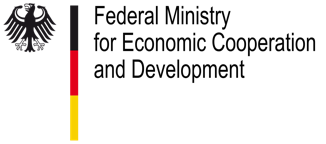 Проект софинансируется: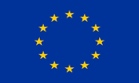 Проект финансируется Европейским Союзом Представительство Европейского Союза в Республике ТаджикистанУл. Адхамова 74734013 Душанбе, Республика ТаджикистанТел: (+992 37) 221 74 07, 227 10 24 Факс: (+992 37) 221 43 21Delegation-Tajikistan-Pic@eeas.europa.eu  http://eeas.europa.eu/delegations/tajikistan/index_ru.htmПроект финансируется Европейским Союзом Представительство Европейского Союза в Республике ТаджикистанУл. Адхамова 74734013 Душанбе, Республика ТаджикистанТел: (+992 37) 221 74 07, 227 10 24 Факс: (+992 37) 221 43 21Delegation-Tajikistan-Pic@eeas.europa.eu  http://eeas.europa.eu/delegations/tajikistan/index_ru.htmПроект финансируется Европейским Союзом Представительство Европейского Союза в Республике ТаджикистанУл. Адхамова 74734013 Душанбе, Республика ТаджикистанТел: (+992 37) 221 74 07, 227 10 24 Факс: (+992 37) 221 43 21Delegation-Tajikistan-Pic@eeas.europa.eu  http://eeas.europa.eu/delegations/tajikistan/index_ru.htmЕвропейский Союз состоит из 28 государств-членов, которые решили постепенно объединить свои знания, ресурсы и судьбы. Вместе, в период расширения в 50 лет, они создали зону стабильности, демократии и устойчивого развития, сохранив культурные различия, проявляя терпимость и гарантируя свободу личности. Европейский Союз готов разделять свои достижения и ценности со странами и народами за своими пределами. С этой целью, Европейский Союз осуществляет свою деятельность в Таджикистане с 1992 года, и оказывает содействие на развитие страны сумму около 35 миллионов евро в год. Европейский Союз состоит из 28 государств-членов, которые решили постепенно объединить свои знания, ресурсы и судьбы. Вместе, в период расширения в 50 лет, они создали зону стабильности, демократии и устойчивого развития, сохранив культурные различия, проявляя терпимость и гарантируя свободу личности. Европейский Союз готов разделять свои достижения и ценности со странами и народами за своими пределами. С этой целью, Европейский Союз осуществляет свою деятельность в Таджикистане с 1992 года, и оказывает содействие на развитие страны сумму около 35 миллионов евро в год. Проект реализуется: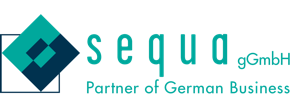 sequa gGmbH, Partner of German Business Ул. Александра 10, D-53111 г. Боннhttp://www.sequa.deПроект реализуется:sequa gGmbH, Partner of German Business Ул. Александра 10, D-53111 г. Боннhttp://www.sequa.deПроект финансируется Европейским Союзом Представительство Европейского Союза в Республике ТаджикистанУл. Адхамова 74734013 Душанбе, Республика ТаджикистанТел: (+992 37) 221 74 07, 227 10 24 Факс: (+992 37) 221 43 21Delegation-Tajikistan-Pic@eeas.europa.eu  http://eeas.europa.eu/delegations/tajikistan/index_ru.htmПроект финансируется Европейским Союзом Представительство Европейского Союза в Республике ТаджикистанУл. Адхамова 74734013 Душанбе, Республика ТаджикистанТел: (+992 37) 221 74 07, 227 10 24 Факс: (+992 37) 221 43 21Delegation-Tajikistan-Pic@eeas.europa.eu  http://eeas.europa.eu/delegations/tajikistan/index_ru.htmПроект финансируется Европейским Союзом Представительство Европейского Союза в Республике ТаджикистанУл. Адхамова 74734013 Душанбе, Республика ТаджикистанТел: (+992 37) 221 74 07, 227 10 24 Факс: (+992 37) 221 43 21Delegation-Tajikistan-Pic@eeas.europa.eu  http://eeas.europa.eu/delegations/tajikistan/index_ru.htmЕвропейский Союз состоит из 28 государств-членов, которые решили постепенно объединить свои знания, ресурсы и судьбы. Вместе, в период расширения в 50 лет, они создали зону стабильности, демократии и устойчивого развития, сохранив культурные различия, проявляя терпимость и гарантируя свободу личности. Европейский Союз готов разделять свои достижения и ценности со странами и народами за своими пределами. С этой целью, Европейский Союз осуществляет свою деятельность в Таджикистане с 1992 года, и оказывает содействие на развитие страны сумму около 35 миллионов евро в год. Европейский Союз состоит из 28 государств-членов, которые решили постепенно объединить свои знания, ресурсы и судьбы. Вместе, в период расширения в 50 лет, они создали зону стабильности, демократии и устойчивого развития, сохранив культурные различия, проявляя терпимость и гарантируя свободу личности. Европейский Союз готов разделять свои достижения и ценности со странами и народами за своими пределами. С этой целью, Европейский Союз осуществляет свою деятельность в Таджикистане с 1992 года, и оказывает содействие на развитие страны сумму около 35 миллионов евро в год. Представительство CESVI в Таджикистане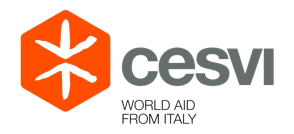 Адрес: ул. М. Турсунзода, 124734003, г. Душанбе, Таджикистан     Тел: (+992) 44 600 6302e-mail: tajikistan@cesvioverseas.orgwww.cesvi.eu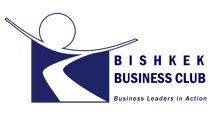 Бишкекский Деловой КлубАдрес: ул. Турусбекова 109/1, каб. 303 г. Бишкек, КыргызстанTel : (+996 312) 580 520 е-mail: office@bdk.kgwww.bdk.kgБишкекский Деловой КлубАдрес: ул. Турусбекова 109/1, каб. 303 г. Бишкек, КыргызстанTel : (+996 312) 580 520 е-mail: office@bdk.kgwww.bdk.kg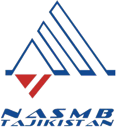 НАМСБ РТАдрес: пр. Рудаки 137734003, г. Душанбе, ТаджикистанТел: (+992 44) 6250008e-mail: info@namsb.tjwww.namsb.tjhttps://www.facebook.com/namsb.tj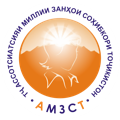 НАДЖТАдрес: Фирдавси 127 735700, г. Худжанд,  ТаджикистанТел: (+992) 92 775 4008  (+992) 92 905 0178  e-mail: info@nabwt.tjwww.nabwt.tjНАДЖТАдрес: Фирдавси 127 735700, г. Худжанд,  ТаджикистанТел: (+992) 92 775 4008  (+992) 92 905 0178  e-mail: info@nabwt.tjwww.nabwt.tj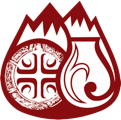 СРТАдрес: ул. Тахмос, 377 734042, г. Душанбе, ТаджикистанТел: (+992) 44 620 6137e-mail: director.uct@gmail.com